แผนการจัดการเรียนรู้ที่ 1หน่วยการเรียนรู้ที่ 2  ระบบจำนวนเต็ม            	  ชั้นมัธยมศึกษาปีที่ 1 เรื่อง  จำนวนเต็ม	  เวลา 1 ชั่วโมง***************************************************************************************************************************	สาระสำคัญ/ความคิดรวบยอด	จำนวนเต็มแบ่งออกได้เป็นจำนวนเต็มบวก ศูนย์ และจำนวนเต็มลบ		ตัวชี้วัด/จุดประสงค์การเรียนรู้        2.1	ตัวชี้วัด		ค 1.1	ม.1/1	ระบุหรือยกตัวอย่าง และเปรียบเทียบจำนวนเต็มบวก จำนวนเต็มลบ ศูนย์ เศษส่วน                                   และทศนิยม		ค 6.1	ม.1-3/3 – ม.1-3/5 		2.2	จุดประสงค์การเรียนรู้			1)	บอกความหมายของจำนวนเต็มบวก ศูนย์ และจำนวนเต็มลบได้		2)	จำแนกจำนวนเต็มแต่ละประเภทได้	สาระการเรียนรู้        3.1	สาระการเรียนรู้แกนกลาง		-	จำนวนเต็มบวก จำนวนเต็มลบ ศูนย์	 3.2	สาระการเรียนรู้ท้องถิ่น   -	สมรรถนะสำคัญของผู้เรียน	4.1	ความสามารถในการสื่อสาร	4.2	ความสามารถในการคิด		-	ทักษะการเปรียบเทียบ	4.3	ความสามารถในการแก้ปัญหา	4.4	ความสามารถในการใช้ทักษะชีวิต  คุณลักษณะอันพึงประสงค์1. 	มีวินัย	2.	ใฝ่เรียนรู้3.	มุ่งมั่นในการทำงาน	   กิจกรรมการเรียนรู้  
	วิธีสอนโดยเน้นกระบวนการ :  กระบวนการสร้างความคิดรวบยอด	ขั้นที่ 1   สังเกต		1.	ครูนำตารางสรุปผลการแข่งขันฟุตบอลพรีเมียร์ลีกของอังกฤษ มาให้นักเรียนสังเกตจำนวนได้ประตู 			ลบด้วยจำนวนเสียประตู ว่ามีจำนวนลักษณะใดบ้าง	    2.	ครูชี้นำให้นักเรียนเห็นว่ามีจำนวนเต็มบวก ศูนย์ และจำนวนเต็มลบอยู่ในตาราง	   3.	ครูแบ่งนักเรียนเป็นกลุ่ม กลุ่มละ 4 คน คละกันตามความสามารถคือ เก่ง ปานกลางค่อนข้างเก่ง              ปานกลางค่อนข้างอ่อน และอ่อน จากนั้นให้สมาชิกแต่ละคนในกลุ่มร่วมกันศึกษาความรู้              เรื่อง จำนวนเต็ม จากหนังสือเรียนหน้า 23-24 และให้แต่ละกลุ่มค้นคว้าข้อมูลเพิ่มเติมจากอินเตอร์เน็ต             ด้วย Safari 	   4.	ครูยกตัวอย่างจำนวนที่มีเครื่องหมายลบอยู่ด้วย เช่น อุณหภูมิ แล้วอภิปรายเกี่ยวกับความหมายของ             จำนวนนั้น โดยให้นักเรียนตอบคำถามตามประเด็นต่อไปนี้ 	-	อุณหภูมิปกติของร่างกายมนุษย์เป็นเท่าใด	-	น้ำจะแข็งตัวที่อุณหภูมิเท่าใด	-	ขั้วโลกเหนือมีอุณหภูมิเป็นอย่างไร และเขียนบอกอุณหภูมิที่ขั้วโลกเหนือได้อย่างไรขั้นที่ 2   จำแนกความแตกต่าง		1.	นักเรียนแต่ละกลุ่มร่วมกันอภิปรายเพื่อบอกข้อแตกต่างของจำนวนเต็มแต่ละประเภทว่าแตกต่างกัน             อย่างไร 		2.	ครูสุ่มตัวแทนกลุ่มนำเสนอผลการอภิปรายหน้าชั้นเรียน โดยครูคอยอธิบายเพิ่มเติมในส่วนที่ยังมี             ข้อบกพร่องอยู่3.	นักเรียนตอบคำถามกระตุ้นความคิด 			จำนวนเต็มมีลักษณะอย่างไร	(จำนวนที่ไม่มีเศษส่วนและทศนิยมรวมอยู่ในจำนวนนั้น)ขั้นที่ 3   หาลักษณะร่วม		1.	สมาชิกแต่ละกลุ่มร่วมกันอภิปรายเกี่ยวกับจำนวนเต็มแต่ละประเภทว่ามีอะไรบ้างที่คล้ายคลึงกัน             หรือเหมือนกัน เช่น    ใช้บอกค่าของสิ่งต่างๆ 2.	ครูขออาสาสมัครนักเรียน กลุ่มละ 1 คน นำเสนอผลการอภิปรายหน้าชั้นเรียน ครูอธิบายเพิ่มเติมในส่วนที่ยังมีข้อบกพร่องอยู่ขั้นที่ 4   ระบุชื่อความคิดรวบยอด		นักเรียนทุกคนนำข้อมูลที่ได้จากขั้นที่ 2 และ 3 มาจำแนกประเภทของจำนวนเต็มพร้อมทั้งอธิบายลักษณะ        จนได้ว่า		-	จำนวนเต็มบวก เป็นจำนวนที่มากกว่า 0 ได้แก่ 1, 2, 3,…		-	จำนวนเต็มลบ เป็นจำนวนที่น้อยกว่า 0 ได้แก่ -1, -2, -3,…		  -	จำนวนศูนย์ ได้แก่ 0	ขั้นที่ 5   ทดสอบและนำไปใช้		1.	ครูให้นักเรียนตอบคำถามเพื่อตรวจสอบความรู้ความเข้าใจตามประเด็นต่อไปนี้		-	จำนวนเต็มบวกที่น้อยที่สุด คือจำนวนใด		-	จำนวนเต็มลบที่มากที่สุด คือจำนวนใด		2.	นักเรียนทุกคนทำใบงานที่ 2.1 เรื่อง จำนวนเต็ม เสร็จแล้วจับคู่กับเพื่อนในกลุ่มผลัดกันอธิบายคำตอบ            ของใบงาน		3.	สมาชิกแต่ละคู่ในกลุ่มเดียวกันผลัดกันอธิบายคำตอบของใบงานที่ 2.1 จากนั้นครูจับสลากตัวแทนกลุ่ม        ออกนำเสนอคำตอบของใบงาน		4.	ครูตรวจสอบความถูกต้อง และอธิบายเพิ่มเติมในส่วนที่ยังมีข้อบกพร่องอยู่	5.	นักเรียนตอบคำถามกระตุ้นความคิด	นักเรียนเคยพบการบอกค่าของอะไรบ้างที่มีทั้งจำนวนเต็มบวก ศูนย์ และจำนวนเต็มลบ	(เช่น การบอกค่าของอุณหภูมิ เป็นต้น)6. นักเรียนแต่ละกลุ่มร่วมกันสรุปความรู้เรื่องจำนวนเต็ม โดยร่วมกันเขียนเป็นแผนที่ความคิดหรือ    ผังมโนทัศน์ใน Application Popplet  หรือ Keynote7	การวัดและประเมินผล	สื่อ/แหล่งการเรียนรู้	8.1	สื่อการเรียนรู้		1)	หนังสือเรียน คณิตศาสตร์ ม.1 เล่ม 1				2)	เอกสารประกอบการสอน		3)	ใบงานที่ 2.1 เรื่อง จำนวนเต็ม	    8.2	แหล่งการเรียนรู้แหล่งข้อมูลสารสนเทศ		http://www.tutormaths.com/pratom4.htm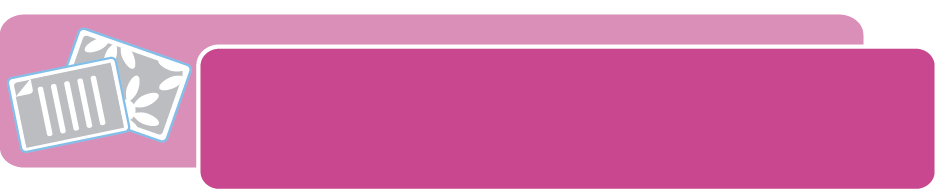 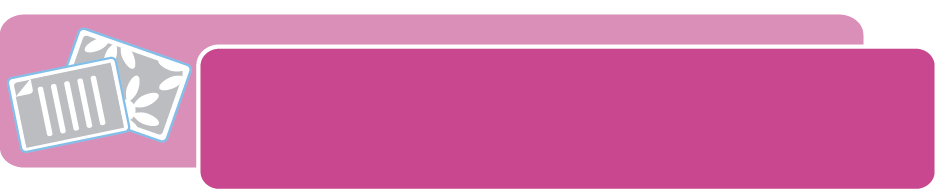 สรุปผลการแข่งขันฟุตบอลพรีเมียร์ลีกของอังกฤษฤดูกาล 2012/2013ที่มา : http://www.premierdream.com/premier_league/table/index.aspใบงานที่  2.1   จำนวนเต็มคำชี้แจง	ให้นักเรียนพิจารณาประโยคที่กำหนดให้ แล้วขีด  หน้าประโยคที่เป็นจริง และกา   หน้าประโยคที่เป็นเท็จ…………	1)	0 เป็นจำนวนเต็มบวกที่น้อยที่สุด…………	2)	1 เป็นจำนวนเต็ม…………	3)	จำนวนนับที่น้อยที่สุด คือ 0…………	4)	 -2 เป็นจำนวนเต็ม…………	5)	มีจำนวนเต็มลบมากมายนับไม่ถ้วน…………	6)	2.5 เป็นจำนวนเต็ม…………	7)	จำนวนที่ต่อจาก 0 โดยลดลงครั้งละ 5 คือ -5…………	8)	จำนวนที่ต่อจาก -7 โดยเพิ่มครั้งละ 5 คือ -2…………	9)	 -1, -2, -3, ... เป็นการนับเพิ่มครั้งละ 1…………	10)	 -3 เป็นจำนวนที่อยู่ห่างจาก 0 ทางซ้ายมือ 3 หน่วย…………	11)	    เป็นจำนวนเต็มลบ…………	12)	 -5 มีค่าน้อยกว่า 0เฉลย     ใบงานที่  2.1 จำนวนเต็มคำชี้แจง	ให้นักเรียนพิจารณาประโยคที่กำหนดให้ แล้วขีด  หน้าประโยคที่เป็นจริง และกา   หน้าประโยคที่เป็นเท็จ…………	1)	0 เป็นจำนวนเต็มบวกที่น้อยที่สุด…………	2)	1 เป็นจำนวนเต็ม…………	3)	จำนวนนับที่น้อยที่สุด คือ 0…………	4)	 -2 เป็นจำนวนเต็ม…………	5)	มีจำนวนเต็มลบมากมายนับไม่ถ้วน…………	6)	2.5 เป็นจำนวนเต็ม…………	7)	จำนวนที่ต่อจาก 0 โดยลดลงครั้งละ 5 คือ -5…………	8)	จำนวนที่ต่อจาก -7 โดยเพิ่มครั้งละ 5 คือ -2…………	9)	 -1, -2, -3, ... เป็นการนับเพิ่มครั้งละ 1…………	10)	 -3 เป็นจำนวนที่อยู่ห่างจาก 0 ทางซ้ายมือ 3 หน่วย…………	11)	    เป็นจำนวนเต็มลบ…………	12)	 -5 มีค่าน้อยกว่า 0ความคิดเห็นผู้บริหาร…………………………………………………………………………………………………………………………………………………………………………………………………………………………….……………………………………………………………………………………..………………………………………………………………………………………………………………………………………………………………………………………………………………………………….……………………………………………………………………………………..…………………………………………………………………………………………………………………………………………………………………						ลงชื่อ………………………………………..						       (นางอภิรมย์   เป็นสุข)						  ผู้อำนวยการโรงเรียนบ้านสัตหีบบันทึกผลหลังการสอน…………………………………………………………………………………………………………………………………………………………………………………………………………………………………………………………………………………………………………………………………………………………………………………………………………………………………………………………………………………………………………………………………………………………………………………………………………………………………………………………………………………………………………………………………………………………………………………………………………………………………………………………………………………………………………………………………………………………………………………………………………………………………………………………………………………………………………………………………………………………………………………………………………………………………………………………………………………………………………ปัญหา/อุปสรรค…………………………………………………………………………………………………………………………………………………………………………………………………………………………………………………………………………………………………………………………………………………………………………………………………………………………………………………………………………………………………………………………………………………………………………………………………………………………………………………………………………………………………………………………………………………………………………………………………………………แนวทางแก้ไข…………………………………………………………………………………………………………………………………………………………………………………………………………………………………………………………………………………………………………………………………………………………………………………………………………………………………………………………………………………………………………………………………………………………………………………………………………………………………………………………………………………………………………………………………………………………………………………………………………………ลงชื่อ………………………………………..							       (นางกองแก้ว   ประมวล)							                  ครูผู้สอน         แบบประเมิน    การนำเสนอผลงาน การประเมินการนำเสนอผลงานของ......................................................................................................	ลงชื่อ	....................................................	ผู้ประเมิน 		................ /................ /................เกณฑ์การให้คะแนน	ผลงานหรือพฤติกรรมสมบูรณ์ชัดเจน	ให้	4	คะแนน	ผลงานหรือพฤติกรรมมีข้อบกพร่องบางส่วน	ให้	3	คะแนน	ผลงานหรือพฤติกรรมมีข้อบกพร่องเป็นส่วนใหญ่	ให้	2	คะแนน	ผลงานหรือพฤติกรรมมีข้อบกพร่องมาก	ให้	1	คะแนนแบบสังเกตพฤติกรรม    การทำงานรายบุคคล ลงชื่อ...................................................ผู้ประเมิน 		............../.................../................เกณฑ์การให้คะแนน	ปฏิบัติหรือแสดงพฤติกรรมอย่างสม่ำเสมอ	ให้	4	คะแนน	ปฏิบัติหรือแสดงพฤติกรรมบ่อยครั้ง	ให้	3	คะแนน	ปฏิบัติหรือแสดงพฤติกรรมบางครั้ง	ให้	2	คะแนน	ปฏิบัติหรือแสดงพฤติกรรมน้อยครั้ง	ให้	1	คะแนนแบบสังเกตพฤติกรรม    การทำงานกลุ่ม  ลงชื่อ...................................................ผู้ประเมิน 		............../.................../................เกณฑ์การให้คะแนน	ปฏิบัติหรือแสดงพฤติกรรมอย่างสม่ำเสมอ	ให้	4	คะแนน	ปฏิบัติหรือแสดงพฤติกรรมบ่อยครั้ง	ให้	3	คะแนน	ปฏิบัติหรือแสดงพฤติกรรมบางครั้ง	ให้	2	คะแนน	ปฏิบัติหรือแสดงพฤติกรรมน้อยครั้ง	ให้	1	คะแนน	วิธีการเครื่องมือเกณฑ์ตรวจใบงานที่ 2.1ใบงานที่ 2.1ร้อยละ 60 ผ่านเกณฑ์ประเมินการนำเสนอผลงานแบบประเมินการนำเสนอผลงานระดับคุณภาพ 2 ผ่านเกณฑ์สังเกตพฤติกรรมการทำงานรายบุคคลแบบสังเกตพฤติกรรมการทำงานรายบุคคลระดับคุณภาพ 2 ผ่านเกณฑ์สังเกตพฤติกรรมการทำงานกลุ่มแบบสังเกตพฤติกรรมการทำงานกลุ่มระดับคุณภาพ 2 ผ่านเกณฑ์สังเกตความมีวินัย ใฝ่เรียนรู้ และมุ่งมั่นในการทำงานแบบประเมินคุณลักษณะอันพึงประสงค์ระดับคุณภาพ 2 ผ่านเกณฑ์ทีมจำนวนประตูได้จำนวนประตูเสียจำนวนประตูได้ลบด้วยจำนวนประตูเสียเชลซี221012แอสตัน วิลล่า89-1ซันเดอร์แลนด์69-3เอฟเวอร์ตัน19136อาร์เซน่อล1587เซาธ์แฮมป์ตัน1428-14ลิเวอร์พูล1315-2นอริช ซิตี้818-10ลำดับที่รายการประเมินระดับคะแนนระดับคะแนนระดับคะแนนระดับคะแนนลำดับที่รายการประเมิน43211นำเสนอเนื้อหาในผลงานได้ถูกต้อง2การลำดับขั้นตอนของเนื้อเรื่อง3การนำเสนอมีความน่าสนใจ4การมีส่วนร่วมของสมาชิกในกลุ่ม5การตรงต่อเวลา                                                                        รวม                                                                        รวมลำดับ ที่ชื่อ-สกุลของผู้รับการประเมินความมีวินัยความมีวินัยความมีวินัยความมีวินัยความมีน้ำใจเอื้อเฟื้อ เสียสละความมีน้ำใจเอื้อเฟื้อ เสียสละความมีน้ำใจเอื้อเฟื้อ เสียสละความมีน้ำใจเอื้อเฟื้อ เสียสละการรับฟังความคิดเห็นการรับฟังความคิดเห็นการรับฟังความคิดเห็นการรับฟังความคิดเห็นการแสดงความคิดเห็นการแสดงความคิดเห็นการแสดงความคิดเห็นการแสดงความคิดเห็นการตรงต่อเวลาการตรงต่อเวลาการตรงต่อเวลาการตรงต่อเวลารวม20 คะแนนลำดับ ที่ชื่อ-สกุลของผู้รับการประเมิน43214321432143214321รวม20 คะแนนลำดับ ที่ชื่อ-สกุลของผู้รับการประเมินความ
ร่วมมือกัน
ทำกิจกรรมความ
ร่วมมือกัน
ทำกิจกรรมความ
ร่วมมือกัน
ทำกิจกรรมความ
ร่วมมือกัน
ทำกิจกรรมการแสดงความคิดเห็นการแสดงความคิดเห็นการแสดงความคิดเห็นการแสดงความคิดเห็นการรับฟังความคิดเห็นการรับฟังความคิดเห็นการรับฟังความคิดเห็นการรับฟังความคิดเห็นความตั้งใจทำงานความตั้งใจทำงานความตั้งใจทำงานความตั้งใจทำงานการแก้ไข ปัญหา/หรือปรับปรุง ผลงานกลุ่มการแก้ไข ปัญหา/หรือปรับปรุง ผลงานกลุ่มการแก้ไข ปัญหา/หรือปรับปรุง ผลงานกลุ่มการแก้ไข ปัญหา/หรือปรับปรุง ผลงานกลุ่มรวม20 คะแนนลำดับ ที่ชื่อ-สกุลของผู้รับการประเมิน43214321432143214321รวม20 คะแนน